بسمه تعالي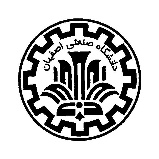 دانشگاه صنعتی اصفهانمديريت برنامه‌ریزی و ارتقا كيفيت آموزشیبرنامه درسي دوره دكتري دانشكده .............................................................رشته ...................................................................  چارچوب كلي برنامه دروس جدول دروس تخصصي جدول دروس اختياريجدول درس رسالهنوع درسنوع درسنوع درسنوع درسجمع واحدهاي درسيتخصصيتخصصياختياريرسالهجمع واحدهاي درسي18-1218-1218-1224-1836رديفشماره‌درسنام درسواحدواحدپيشنياز (همنياز)توضيحاترديفشماره‌درسنام درسكلعمليپيشنياز (همنياز)توضيحات123456جمع واحدهاجمع واحدهاجمع واحدهارديفشماره‌درسنام درسواحدواحدپيشنياز (همنياز)توضيحاترديفشماره‌درسنام درسكلعمليپيشنياز (همنياز)توضيحات123456جمع واحدهاي انتخابي از اين جدولجمع واحدهاي انتخابي از اين جدولجمع واحدهاي انتخابي از اين جدولرديفشماره‌درسنام درسواحدواحدپيشنياز (همنياز)توضيحاترديفشماره‌درسنام درسكلعمليپيشنياز (همنياز)توضيحات1